「開かれた里山」における日常の安全管理チェックシート・「開かれた里山」における日常の安全管理チェックシートは、里山等の管理者が里山林内を定期的に巡視する際に、点検すべき事項を定めたものです。・点検に当たっては、里山の状況や想定する活動等に応じて本チェックシートの点検事項を適宜加除選択し、適切な点検事項を設定してください。・チェックする際は、担当者が左側、責任者が右側にチェックしてください。該当がない項目は「－」と記載してください。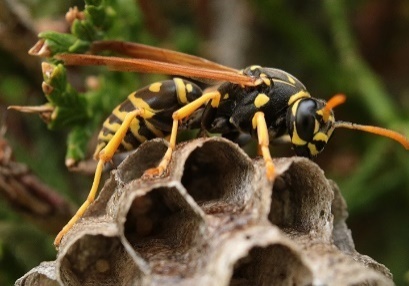 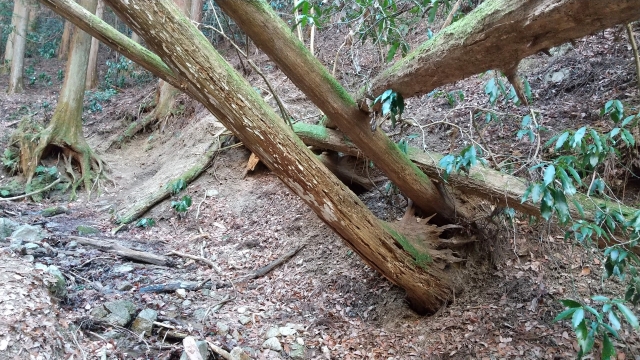 イベント、体験学習など活動中の安全管理チェックシート・イベント、体験学習など活動中の安全管理チェックシートは、活動の主催者や指導者が、里山活動やイベントにおいて想定される安全管理事項について、事前に点検すべき事項を定めたものです。・点検に当たっては、実際の活動内容等に応じて本チェックシートの点検事項を適宜加除選択し、適切な点検事項を設定してください。・チェックする際は、担当者が左側、責任者が右側にチェックしてください。該当がない項目は「－」と記載してください。１実施の準備２実施当日の運営３服装と保護具４作業中の注意５事故防止と応急措置６事故発生時の対応方法担当者名責任者名担当者責任者項目倒木、枯れ枝、落枝などの危険性を確認し、対策を講じている（対策例：危険木の除去、標識の設置、立入禁止柵・テープによる明示　等）落石、崩落などの危険性を確認し、対策を講じている（対策例：標識の設置、立入禁止柵・テープによる明示　等）迷いやすい道や分岐箇所などを確認し、対策を講じている（対策例：標識の設置　等）ハチ、マムシ、クマなどの危険な生物の有無を確認し、対策を講じている（対策例：標識の設置、立入禁止柵・テープによる明示　等）ウルシや毒キノコなどの毒性の強い植物等の有無を確認し、対策を講じている（対策例：標識の設置、立入禁止柵・テープによる明示　等）野生動物捕獲のための罠や電気柵の有無を確認し、対策を講じている（対策例：標識の設置　等）携帯電話や無線について電波の状態を確認している救急病院、診療所などの医療施設を確認している日常点検の実施計画（担当者、実施間隔　等）を定めている日常点検の実施方法（項目、確認方法、判断基準　等）を定めている【日常点検時】設置した柵、テープ等に破損が無いか、確認している【日常点検時】設置した標識等の記載が正しく表示されている担当者名責任者名担当者責任者項目活動前のスタッフミーティングを行っている現場の状況をスタッフ全員で共有している天候による実施可否の判断と連絡体制を整えている荒天時の代替プログラムの実施体制を確認している器具を使用する場合、器具の作動状況を点検している救急用品の内容を点検（使用期限のチェックを含む）している救命、救助のための支援体制を整えているスタッフ及び参加者が傷害保険や賠償責任保険に加入している担当者責任者（開始時）参加者名簿に基づき、参加者を確認している遅刻者に対する対応策がとれている　（対応例：遅刻者に対応するスタッフを配置している等）参加者にスタッフの紹介を行っているプログラムの日程や注意点を参加者に説明している参加者の健康状態を確認している活動エリア内の危険箇所、危険生物への対処方法を説明している（実施中）統括責任者は、グループ全体を常に把握している道具の使い方を適切に指導している危険な場所にはスタッフを配置している常に天候の変化などを確認しながら実施している参加者に適切な休憩を誘導している活動中の指示・連絡方法についてスタッフ間で確認している（終了時）活動終了の合図と参加者の状況を確認している備品、貸出品の返却について確認している協力者や関係者に活動終了の報告をしている担当者責任者項目服装は、長袖、長ズボンとし、安全な作業に適した履物を着用しているヘルメット、手袋を着用している作業に必要な保護具を着用（チャップス、ゴーグル）している担当者責任者項目強風、大雨、雷など天気が荒れているときは作業を止めていますか上下作業、近接作業とならない配置を指導している隣の人との間隔を道具が干渉しない距離の 2 倍以上とるよう指導している危険を知らせるため、笛など合図の方法を確認している危険物（浮き石、落下のおそれがある枯れ枝、蜂の巣など）を発見した場合、速やかに参加者へ周知させる作業をしている人に近寄る場合は、必ず声をかけてから近づく休息をこまめにとり、水分や塩分を補給する身の丈以上で作業する場合は、安全帯を使っている樹上で作業している場合、木の周りには人が立ち入らない伐採作業は、つる、枯木、欠頂木、著しい偏心木などの危険な樹木を避ける伐採作業は、樹高の２倍の範囲に人がいない伐採作業や掛り木処理は、必ず指導者の元で行う伐倒作業を開始したことを笛などで周囲の人に知らせる担当者責任者項目緊急時に備えて被災者を早急に救護できるように連絡先、手順などを把握している被災者への適切な措置（止血、人工呼吸、心臓マッサージなど）の体制が整っている救急用品の内容を点検し、使用期限のチェックをしている救命、救助のための装備を点検している（例：救急箱、救護テント、担架、無線機などの連絡機器）担当者責任者項目事故の発生を統括責任者に早急に連絡するケガの状態を確かめ、応急手当をする他の参加者を安全な場所に誘導する救助者の安全を確保したうえで、被災者を救助する被災者の家族に事故発生の情報を速やかに連絡する事故の状況により関係機関に連絡し救助の依頼をする事故現場を写真等により記録する